fFermilab Comparison of Short Term Cooldown Data for MI Collimator C307Near Beam and Beside Marble ShieldingAmir Jaehoon SafaviIllinois Math and Science Academy andFermi National Accelerator Laboratory*P.O. Box 50017 Nov 2010*Operated by the Fermi Research Alliance under contract with the U.S. Department of EnergyComparison of Short Term Cooldown Data for MI Collimator C307Near Beam and Beside Marble ShieldingAt FermilabIntroduction	Radiation around the main Injector is a serious concern and in order to mitigate the effects of the radiation it is important to understand it. In this study, the radiation will be mathematically modeled and compared in order to better understand the effect of the marble shielding.Data CollectionData was collected at the Main Injector Collimator C307 by placing one sensor with a 10 R range directly above the pipe that the proton beam runs through and the other with a 2 R range on the side of a block of layered marble surrounding the Collimator. See diagram 1 for additional details. The unshielded radiation received radiation directly from inside the Collimator while the shielded radiation was shielded from the Collimator by several layers of marble and steel.Picture 1: The 2R sensor that collected the shielded radiation data.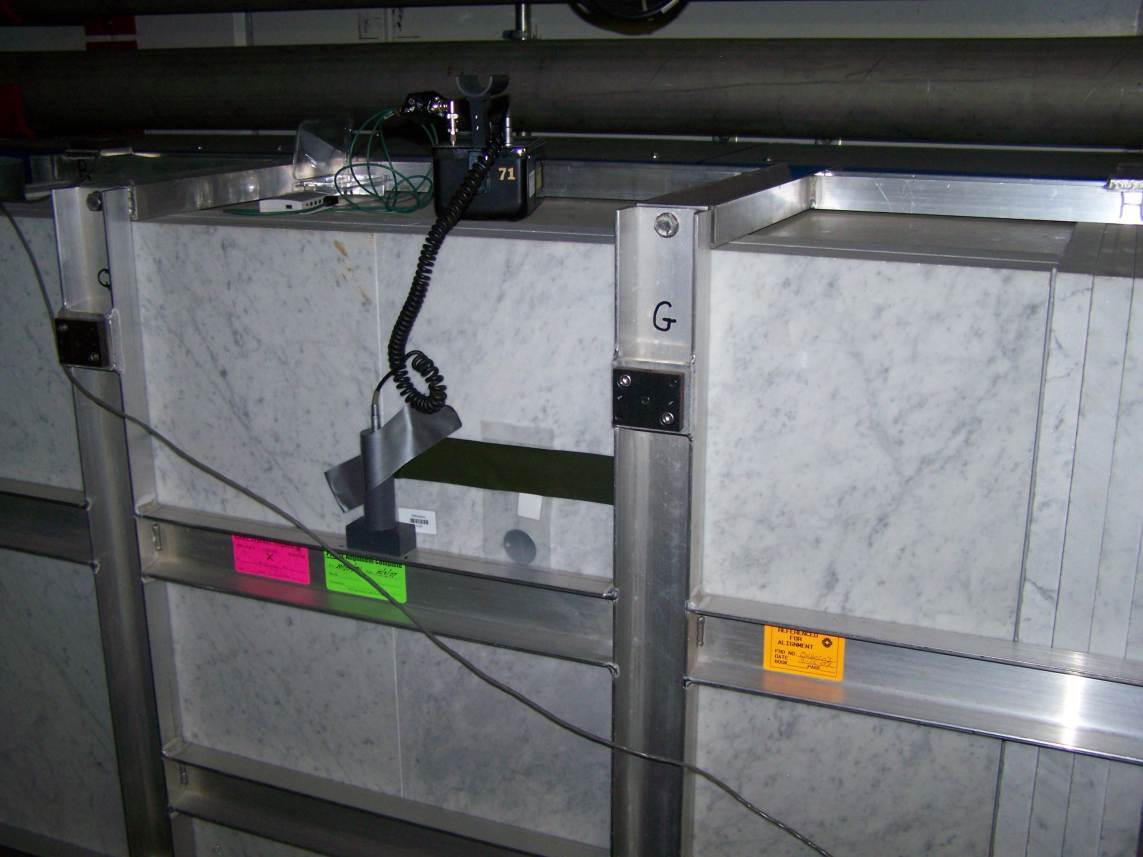 Picture 2: The 10R sensor that collected the unshielded radiation data. Note that the 2R sensor can be seen on the aisle side of the collimator.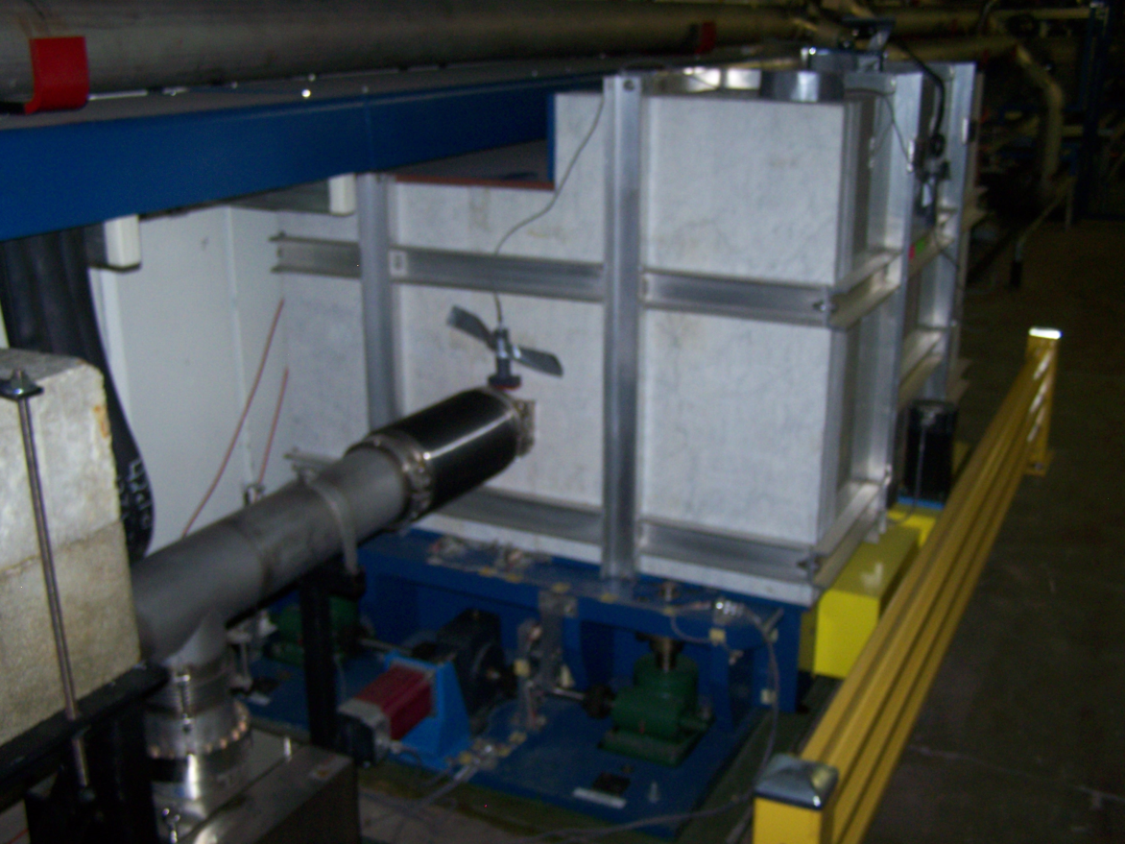 Graphs and Data tablesFigure 1 shows the ratio of the Unshielded radiation levels divided by the shielded levels of radiation. The ratio increase indicates that the unshielded radiation level is cooling down at a slower rate than the shielded radiation. The ratio increase is about 20 percent which is very significant and indicated that further research had to be done on this topic.Next, each data set was fit to the assumption that three Mn isotopes are responsible for the observed radiation. The analysis procedure is described in the appendix. Table 1 shows fitted results, figures 2 and 3 show the measurements and the curve described by the fit. Figure 156Mn half life = 312 days, 54Mn half life = 5.59 days 52Mn, half life = 2.58 hoursA1 is initial radiation from 56Mn, A2 54Mn, and A3, 52Mn	Table (initial radiation levels and ratios)Figure 2Figure 2 shows the raw data and a fit collected from down-stream source for the MI Collimator C307.Figure 3Figure 3 shows the raw data and a fit collected from a sensor next to the marble shielding around the Collimator.ConclusionThe marble shielding not only reduces the radiation, but also changes the observed ratio of the isotopes to one another. Because the ratio of the unshielded to shielded increases, the unshielded radiation source decreases slower than the shielded radiation source. This indicates that the radiation at the shielded location is comprised mostly of elements with shorter half lives. The conclusion of the ratio is backed up by the fitted data of the initial radiation values of each isotope.Appendix: MethodsThe three isotopes of manganese that will be used for the model will be Mn56,Mn54, and Mn52. These isotopes will last long enough to produce radiation over a period of time such as days, but will unstable enough to produce significant amounts of radiation.The equations will be as follows:Where as: To optimize the function, Excel was used compare the fitted prediction for radiation to the experimental measurements. The differences were squared and summed up to create a final difference sum. The method used is known as the least squares method. The solver tool was then used to optimize A1,A2, and A3 (the initial radiation amounts) so that the difference sum was as low as possible. The solver tool in Excel can be accessed by:Clicking the office button (the one at the top left hand corner).Clicking “Excel options” which is at the bottom of the drop-down menu.Clicking “Add-ins” in the left pane of the Excel options menuSelecting “Excel add-ins” where it says Manage: and clicking “Go…”.Placing a check in the box next to “Solver add-in” and clicking okThe solver will be in the data section.Note: this only works for Excel 2007.After several manual iterations, the values for the initial radiations seemed to yield a reasonable difference squared sum. However, some things can be done to improve the accuracy. For example, more isotopes could be compared, such as several other isotopes of manganese or iron. In addition more data over a longer period of time would yield more accurate results about the long term radiation. UnshieldedShieldedRatioA1(56Mn)716.9 mr/hr1.4635 mr/hr489.85A2 (54Mn)2936 mr/hr13.907 mr/hr211.11A3 (52Mn)883.0 mr/hr11.683 mr/hr75.58A1/A30.8110.125A2/A33.3251.19036Initial Radiation4554 mr/hr23.6 mr/hr192.97